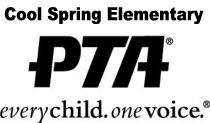 MinutesCool Spring Elementary PTA minutesDate | time Tuesday September 17, 2019 4:30pm| Meeting called to order by Amanda KristiansenIn AttendanceTanya Green, Chris Cadwell, Maria Carreras, Amanda Kristiansen, Mark  Stone, Nikki Maple-ReynoldsApproval of Minutes July Meeting Minutes were submitted by Amanda Kristiansen, Secretary, and unanimously approved by attendees.President’s Report - ( Amanda and Chris  filling in to go over announcements)Welcome/General AnnouncementsReading under the stars on Thursday at 6pm. Res-Q BBQ will be here. September 26th is our first Pep meeting at the Best Western in Leesburg at 5:30pmFall Picture Day- October 3rd. October 14th Columbus Day Holiday-No School. 30th anniversary picnic was great, very well attended. Thank You! Wayde Byard made an appearance!  Spirit Nights:            October 1 and 2    La Villa Roma  Fun Run:  Pep Rally September 16th AM  Fun Run September 25th time TBD Funds raised will be used for Makerspace , musical instruments, teacher grants, literacy materials looking for volunteers to help with the water stationCool Pops A flyer with details on how to get involved coming soon, as well as a SUG.. Kimberly Hart will be heading this up again this year. Fall BingoOctober 18th at 6:30 benefiting grades 1/3/5. Get your costumes ready!Please use the sign up genius (coming soon) on the PTA website to volunteer. Treasurer’s Report – Tanya Green- Little over 7,000 in the account right now.- Looking forward to raising funds through the boosterthon. Principal’s Report – Chris CadwellVolunteers make our events successful. Please sign through the sign up genius that will be posted on the Cool Spring website and Facebook PageLiteracy volunteers are needed throughout the day to help the students. Readers workshop- adding Kindergarten this year through Lucy Calkins. Adding Phonics Units of Study this year as well. More information to come, incl. a parent coffee. CSP is a PL school this year. Providing personalized learning experiences for students, with an emphasis in Math. Personalized learning involves providing multiple pathways for students to access and show understanding of content. Incorporates students interests and areas for growth, using small group instruction, digital content and other resources. Goal setting and reflection (student ownership of learning) will be emphasized. More information to come.We are piloting  social/emotional lessons through morning meetings in K-1. More to come on this as well. Next MeetingOctober 15, 2019 at 4:30pm | Cool Spring Elementary Library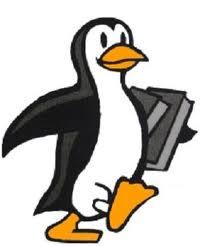 Motion to adjourn was made by  Amanda  at 5:00pm and was passed unanimously